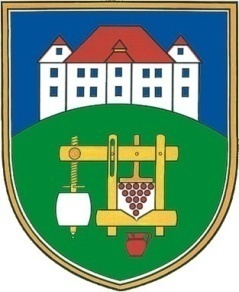                                            OBČINA ZAVRČ                                                 Goričak 6,  2283 Zavrč                          Telefon: /02/ 761 04 82,   Telefax: /02/ 761 04 83                                                                                                                      e-mail: obcina.zavrc@siol.netOBČINA ZAVRČOBČINSKI SVETV skladu s Pravilnikom o postopkih za izvrševanje proračuna Republike Slovenije (Uradni list RS, št. 50/07, 114/07-ZIPRS0809, 61/08, 99/09-ZIPRS1011 in 3/13), na podlagi 21. in 29. člena Zakona o lokalni samoupravi (Uradni list RS, št. 94/07 - ZLS-UPB2, 76/08, 79/09, 51/10) in v skladu s 14. členom Statuta občine Zavrč (Uradno glasilo slovenskih občin, št. 22/2011), je Občinski svet občine Zavrč, na 6. redni  seji, dne 10. junija 2015, sprejel SKLEPO POTRDITVI  PRAVILNIKA O SOFINANCIRANJU DEJAVNOSTI, PRIREDITEV IN PROJEKTOV, KI NISO PREDMET DRUGIH RAZPISOV V OBČINI ZAVRČ S tem sklepom se potrdi  Pravilnik o sofinanciranju dejavnosti, prireditev in projektov, ki niso predmet drugih razpisov v občini Zavrč. Številka: ______________Datum: 10.6.2015                                                                                                                  Občina Zavrč                                                                                                                        Župan                                                                                                                     Miran VUK